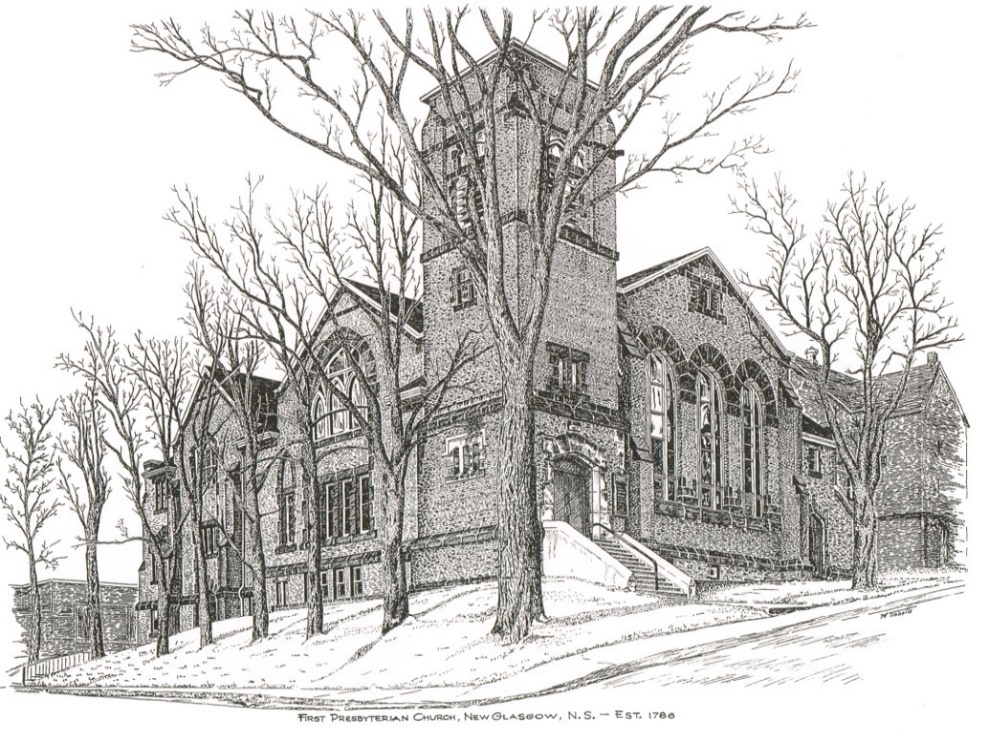 FIRST PRESBYTERIAN CHURCH208 MacLean St., New Glasgow, NS902-752-5691First.church@ns.aliantzinc.caReverend Andrew MacDonald902-331-0322Yick96@hotmail.comOctober 3rd, 202119th Sunday after PentecostTHE APPROACHMusical Prelude	Welcome and AnnouncementsLighting the Christ Candle: Please Rise ONE: In the beginning when God created the heavens and the earth, the earth was a formless void and darkness covered the face of the deep, while a wind from God swept over the face of the waters. Then God said, ‘Let there be light’; and there was light. And God saw that the light was good; and God separated the light from the darkness. God called the light Day, and the darkness he called Night.  As this light shines, let the goodness of our Lord shine through us to the world.  And when you leave this service of worship, share this light with those you love and the world, so no one need dwell in darkness.All: Come, Lord, and grant us peace.ONE: Let us now prepare our hearts to worship almighty God.Musical Introit – Hymn #251 (v. 5) – “Christ is Alive”Call to WorshipHymn #799 (v. 1,2,4) – “God is here! As we your people meet” Prayer of Confession and PardonAssurance of PardonPassing the PeaceHymn:  #301 (v. 1,2) - “Many and great, O God, are your works” Prayer of IlluminationFirst Lesson:  Psalm 133Second Lesson: 2 Corinthians 5:17-20Gospel Lesson – Matthew 18:15-2Anthem – Hymn #471 (v.1-4) - “We Are One in the Spirit” - Shirley, Diane, Sharon & JustinGuest Speaker - Chief Andrea Paul, Pictou Landing First Nations Sermon: "We are all God’s children!"Hymn: #759 (v. 1-4) – “In loving partnership” Offertory PrayerPrayer of the PeopleHymn: #762 (v. 1-4) – “When the poor ones”  BenedictionRecessional    Scripture Reader: Brent MacQuarrieMinister:          Rev. Andrew MacDonald (c) 902-331-0322Organist:   	 Lloyd MacLeanOffice hours:	Tues. to Fri. – 10 -1pmRev. MacDonald office hours -Tues. to Fri. 10-2 or by appointmentMission Statement: But he’s already made it plain how to live, what to do, what God is looking for in men and women.  It’s quite simple.  Do what is fair and just to your neighbor, be compassionate and loyal in your love, and don’t take yourself too seriously – take God seriously.        Micah 6: 8-The MessageANNOUNCEMENTSPASTORAL CARE:In order to provide support to the people of First Church, when you or a loved one is sick or in hospital, we encourage you to contact the church (902-752-5691), Reverend Andrew (902-331-0322) or Phoebe Fraser, Chair of the Pastoral Care Team (902-752-4728), to inform us directly.  It is also important that you inform the hospital that you would welcome a visit from your minister and/or your Elder.  F.A.I.R. Hearts: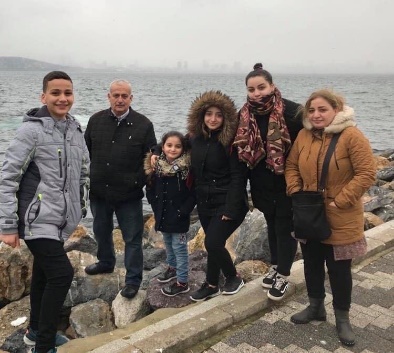 Until further notice, donations of household items cannot be accepted for F.A.I.R Hearts at this time. Fundraising efforts continue and monetary donations may be made via mail, drop off in the mail slot at the church or via etransfer to the church email address (remember to email the answer to your question via separate message).  We will let you know as soon as we are able to collect household items again. Thank you for your ongoing support of this important fundraiser.We will be gathering quality used items for yard sales that will be held during the summer as well as new or gently used items that can be used for our online auctions. Please contact Fair Hearts members for more info or item pick up. Members of FAIR Hearts from First Church are:  Rev. Andrew MacDonald (902-331-0322), Sharon Mason (902-752-0724), Sara Fullerton (902-754-2142), and Brent MacQuarrie (902) 616-7787).UPCOMING EVENTSThe Trustees will meet Monday, Oct. 4th at 5pm. The Board of Managers will meet Tuesday, Oct. 5th at 6:30 p.m.There will be a meeting of the Worship and Music Team, Sunday, October 17th after church.                                 IN MEMORIAMA donation has been received from Karen Garner, Stony Plain, Alberta, in memory of her parents Vera and Arnold Campbell, her brother Glen Campbell and her aunt, Katherine Stewart. Karen and her family were members of First for many years.COMMUNITY EVENTMiddle River Church, 59 E. Fraser Crossroad, will host a Quilt/Craft Tea and Sale, Sat., Oct. 16th from 10 a.m. to 4 p.m. Admission $5.00.  Masks & social distancing required.CONGRATULATIONS!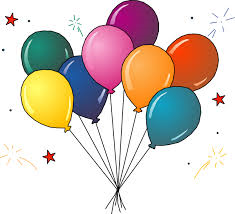 The Congregation would like to extend birthday wishes to Ellen Jardine who celebrates her birthday today!!The Congregation would also like to extend belated wishes to Ralph and Dorothy Holmes who celebrated their 68th wedding anniversary, Friday, October 1st. Go forth in the world in peaceHave courageHold fast to that which is goodRender to no evil for evilStrengthen the faintheartedSupport the weakHelp the afflictedHonour all peopleLOVE and serve the Lord with gladnessRejoicing in the power of the Holy Spirit. First Presbyterian ChurchMission, Texas(Submitted by Sharon Mason)